Мастер –класс для педагогов «Лэпбук –как средство развития детей ДОУ по ФГОС»Цель: Повышение профессиональной компетентности педагогов в области поддержки детской инициативы на основе использования лэпбука.Задачи:1. Познакомить с технологией лэпбук.2. Повысить уровень мастерства педагогов.3. Познакомить педагогов с этапами изготовления лэпбука и последовательностью работы с ним на примере игр и игровых заданий.Оборудование: выставка лэпбуков; макет лэпбука, карточки,заготовки для мастер-класса.Ход мастер класса:Вводная частьДобрый день! Я рада приветствовать вас на своём мастер-классе. Уважаемые коллеги приглашаю желающих принять участие в моем мастер-классе по созданию ЛЭПБУКА. Лэпбук (lapbook) –в переводе с английского значит «книга на коленях» (lap –колени, book- книга).Лэпбук – сравнительно новое средство обучения. Лэпбук - это самодельная интерактивная папка с кармашками, дверками, окошками, вкладками и подвижными деталями, в которой помещены материалы по какой-то определенной теме.Чтобы сделать лэпбук понадобится:Картонная папка-основа (покупаем её или можно ее сделать своими руками).Обои, картон, цветная бумага для принтера, картон цветной, просто белые листы, если их хорошо оформить и раскрасить, смотрятся очень неплохо.Ножницы.Клей-карандаш для бумаги, ПВА.Степлер.Скотч двухсторонний и обычныйДыроколЛенты, наклейки,безграничная фантазия и хорошее настроение!Далее работаем над содержанием.С ЧЕГО НАЧАТЬ? ТЕМА - ПЛАН - МАКЕТ - ОФОРМЛЕНИЕ1. Сначала надо определиться с темой будущего лэпбука. Тема может быть любая: сказки, времена года, фрукты, овощи, вулканы, насекомые, планеты, художники, правила дорожного движения.2. После того, как определились с темой, составить план будущего лэпбука, т. е. какие под темы хотим раскрыть – это и будет содержание наших мини- вкладышей (книжечки, конвертики и др.)3.Для выбранной темы можно использовать: Рассказы, сказки, (можно книги, пазлы, раскраски, дидактические игры, физминутки, иллюстрации, загадки, стихи, картинки по составлению рассказа, пословицы и поговорки.Эстетичность: должно появиться желание взять лэпбук в рукиДолговечность: изготавливая лэпбук, стоит учесть, что с ним будут заниматься дети. Он должен быть достаточно крепкимМинимум подписей: никаких методических рекомендаций, больших текстов с описаниями, лишней информацииДоступность: взяв лэпбук, ребенок должен самостоятельно выбрать, что ему интересно, как с этим обращатьсяВ лэпбуке приветствуется большое количество удобно открываемых кармашков с разными «сюрпризами»На сегодняшний день одной из самых важных проблем мира является проблема экологии. Планета Земля – наш общий дом, каждый человек, живущий в нём, должен заботливо и бережно относиться к нему, сохраняя все его ценности и богатства. Наша задача, как педагогов в работе с детьми, дошкольного возраста, заложить первые представления и ориентиры в мире природы. Мы должны привить ребенку гуманные отношения к природе, научить нести ответственность за жизнь живого существа, проявлять сочувствие, сострадание и стремление оказать помощь. Поэтому я решила сделать лепбук по теме "Берегите нашу природу!", чтобы познакомить детей с окружающей нас природой и научить любить её и беречь!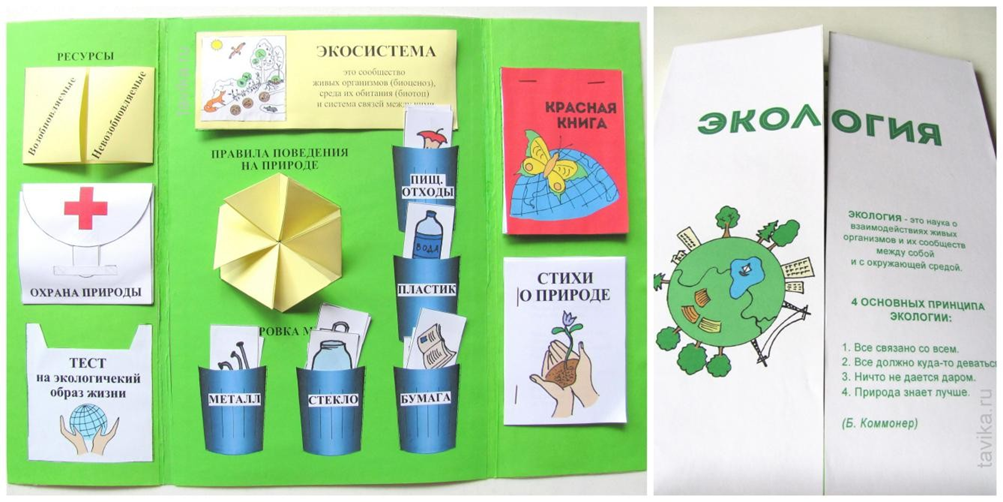 ЗАДАНИЯВ лэпбук «Экология» включены 8 развивающих заданий для детей старшего дошкольного и младшего школьного возраста:«Ресурсы» - изучение возобновляемых и невозобновляемых ресурсов и их значения для экологии.«Охрана природы» - изучение проблем экологии и методов их решения.«Тест по экологии» - определяем степень своей экологической сознательности.«Экосистема» - знакомство с экосистемами: с их составом и связями внутри них.«Правила поведения на природе» - знакомимся с правилами экологичного поведения.«Сортировка мусора» - задание на сортировку, и изучение что из чего изготовлено.«Красная книга» - изучение редких видов, встречающихся в местности, в которой вы живете.«Стихотворения» - произведения детских поэтов о бережном отношении к природе.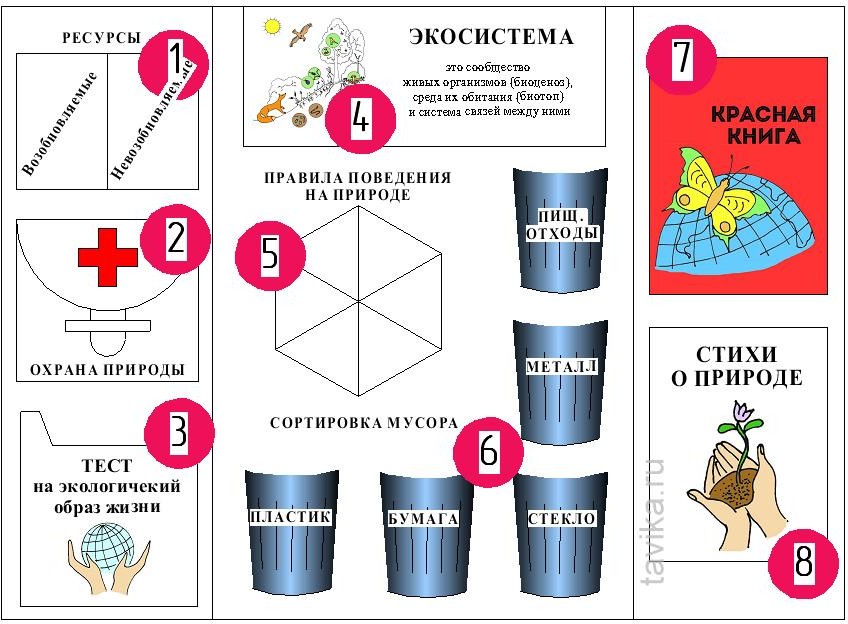 «Ресурсы»Задача ребенка перечислить и записать на соответствующих створках окошек природные ресурсы, с которыми он знаком: воздух, вода, древесина, уголь, газ, нефть, солнечная энергия, энергия ветра и т.п.«Охрана природы»Кармашек разворачивается на четыре створки: воздух, вода, земля, животные и растения. На каждой из них ребенку нужно записать, какие экологические проблемы в данной области существуют и какую помощь природе мы можем оказать.«Тест по экологии»Ребенку предлагается ответить на вопросы теста и, подсчитав сумму балов, узнать, насколько он соблюдает правила экологического образа жизни.«Экосистема»Ребенку нужно на картинке, изображающей животных и растения в среде их обитания, показать стрелочками связи между ними и расшифровать их словами. (Для удобства все нужные объекты выделены цветом на черно-белом фоне). Например: солнце дает энергию для роста растений – растения едят насекомые – насекомых едят насекомоядные птицы - этих птиц едят хищные птицы. А останки всех их перерабатывают черви, грибы и микроорганизмы. И таких «цепочек» можно найти на рисунке несколько.Если уровень знаний ребенка позволяет, его можно познакомить с понятиями «продуценты» -«редуценты» - «консументы» и дать задание подписать их на рисунке.«Правила поведения на природе».Ребенку предлагается рассмотреть карточки и по картинке догадаться, какие именно правила они изображают, и что случится, если этим правилам не следовать.Всего на карточках изображено 7 правил: Не брать диких зверей домой.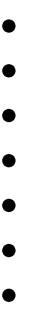 Не трогать птичьи гнезда и птенцов. Не рвать растения.Не топтать растения, грибы и насекомых. Не сорить.Не рубить и не ломать живые деревья.Не разводить костров в необорудованных местах, беречь лес от пожара.«Сортировка мусора» - задание на сортировку, и изучение что из чего изготовлено.Ребенку предлагается рассортировать «мусор» (карточки с изображением различных предметов) по соответствующим «мусорным бакам». Для этого ему надо определить, из каких материалов сделан тот или иной предмет. Задание можно дополнить собственными карточками.«Красная книга»Ребенку предлагается с вашей помощью найти информацию о редких видах животных и растениях, обитающих в вашей местности и находящихся на грани вымирания. Ему нужно будет нарисовать их на страницах книги и подписать их названия.«Стихотворения»Ребенку предлагается прочитать стихотворения, ответить на вопросы по содержанию, объяснить, что хотел сказать автор. По желанию можно выучить несколько стихотворений наизусть.ИНСТРУКЦИЯ ПО СБОРКЕ Вам понадобится:Картон для изготовления папки и 11 листов формата А4 офисной бумаги (можно взять цветную бумагу для принтера, тогда детали лэпбука будут разноцветными).Инструменты: Ножницы, клей для бумаги, степлер (желательно). Ход работы:ПОДГОТОВКА ПАПКИ:Листы картона склеиваются так, чтобы у нас получилась двустворчатая папка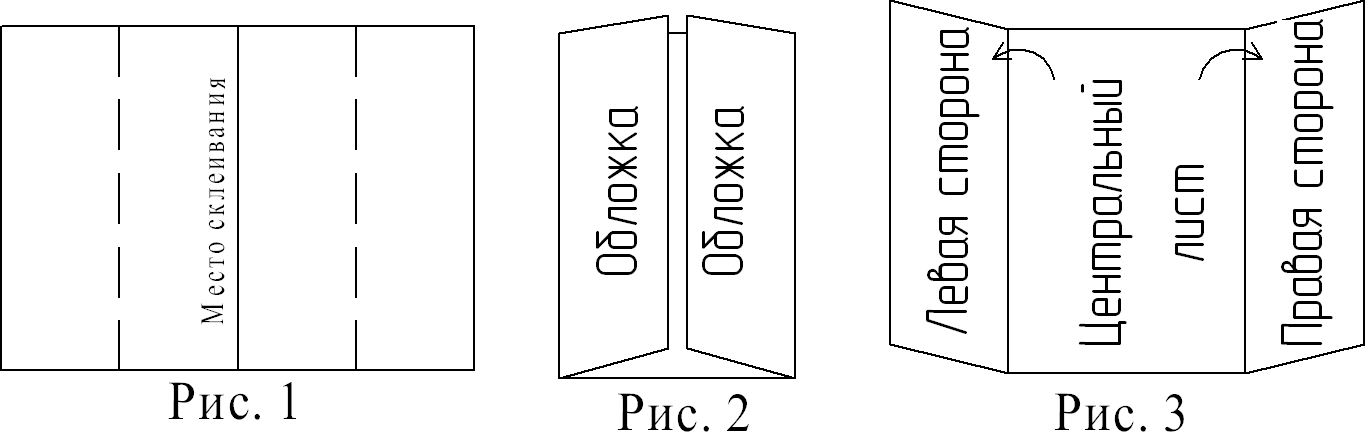 На боковые створки изнутри наклеиваются левая и правая стороны лэпбука (разрезанный пополам в высоту).Посередине изнутри вклеивается центральный лист На обложку паки наклеиваются две части из Листа 11 Внутренность папки до наклеивания деталей должна выглядеть так:Левая створка	Центральная часть	Правая створк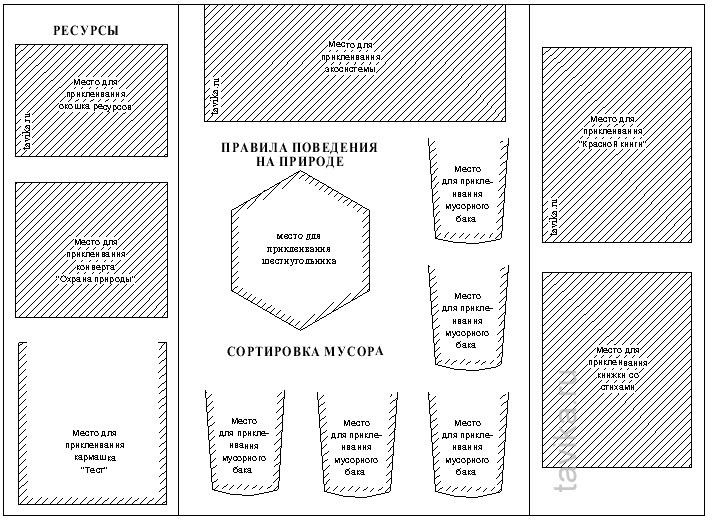 РАЗМЕЩЕНИЕ ДЕТАЛЕЙ:Окошко «Ресурсы»Вырезать нужную деталь с Листа 4, согнуть створки по линиям сгиба, смазать клеем часть, закрашенную штриховкой, и наклеить ее на отведенное для окошка место на левой створке лэпбука.«Охрана природы»Вырезать все детали с Листа 2. Конверт сложить по сгибам створками внутрь. Часть, закрашенную штриховкой, смазать клеем и наклеить ее на отведенное для конверта место на левой створке лэпбука. На верхнюю створку конверта наклеить «язычок». А на нижнюю – полоску бумаги, которой этот «язычок» фиксируется. Развернуть конверт и наклеить на каждую четвертинку вверху цветные полоски с названиями «Вода», «Воздух», «Земля» и «Животные и растения» так, чтобы под ними оставалось место для записей.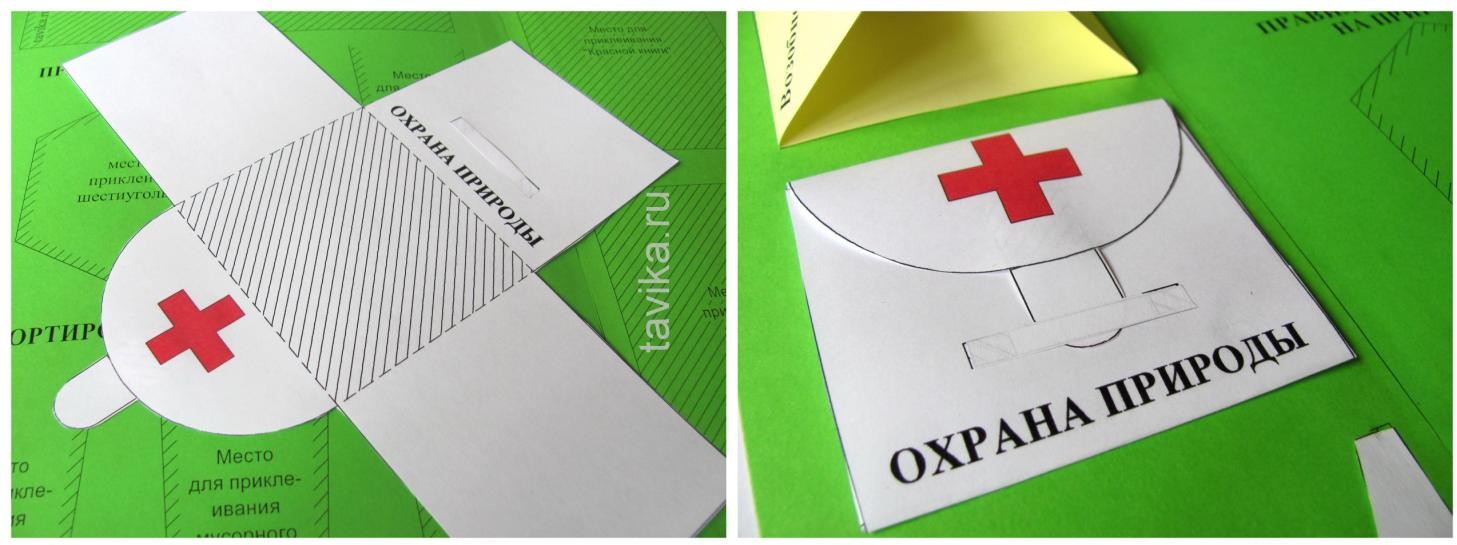 Тест по экологии.Кармашек для теста вырезать с Листа 1 и наклеить его на отведенное для него место на левой створке лэпбука. В него вложить сложенный пополам лист с самим тестом, вырезанный с Листа 6.«Экосистема»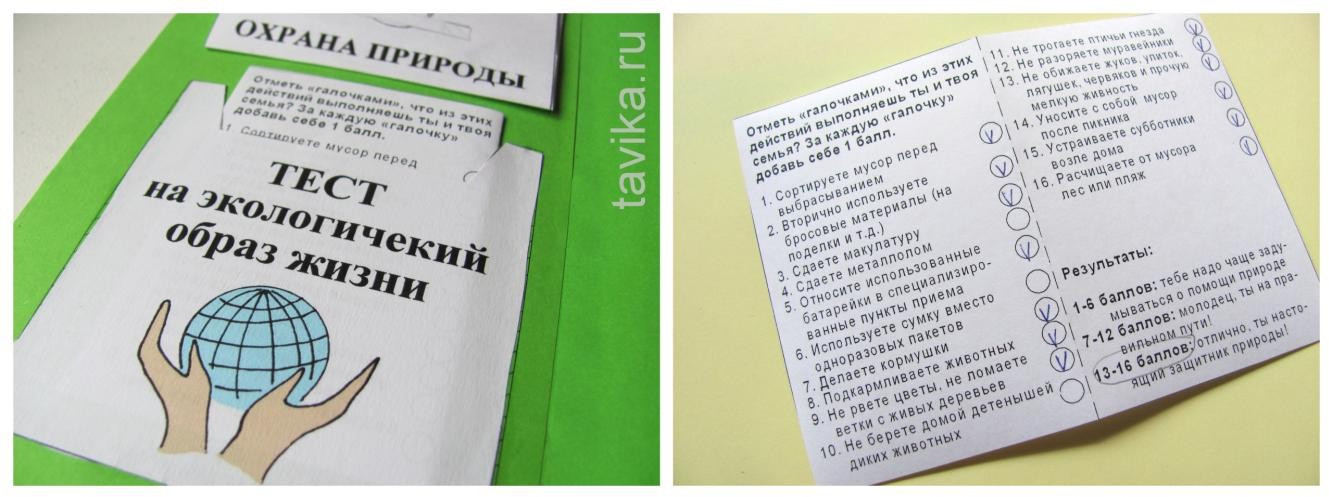 Рисунок вырезать на Листе 5, нижнюю часть наклеить на отведенное для него место. Оставшуюся часть свернуть внутрь картинкой в два раза. Заголовок вырезать с Листа 4, а на заголовке поместить картинку, вырезанную с Листа 1. И наклеить заголовок на внешнюю часть свернутого листа.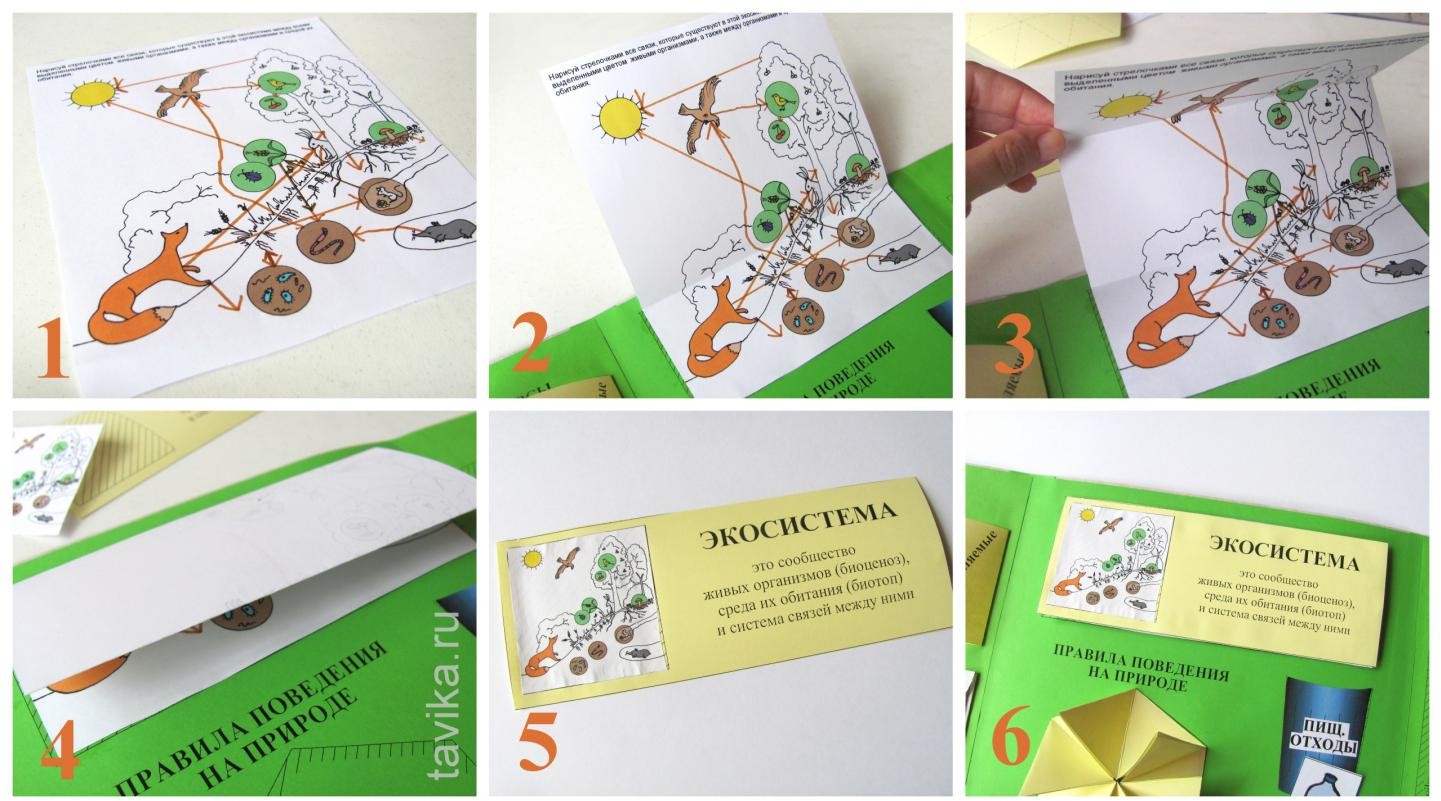 «Правил поведения на природе».Кармашек для правил изготавливается в технике оригами и должен выглядеть так в открытом (вверху) и раскрытом (внизу) виде: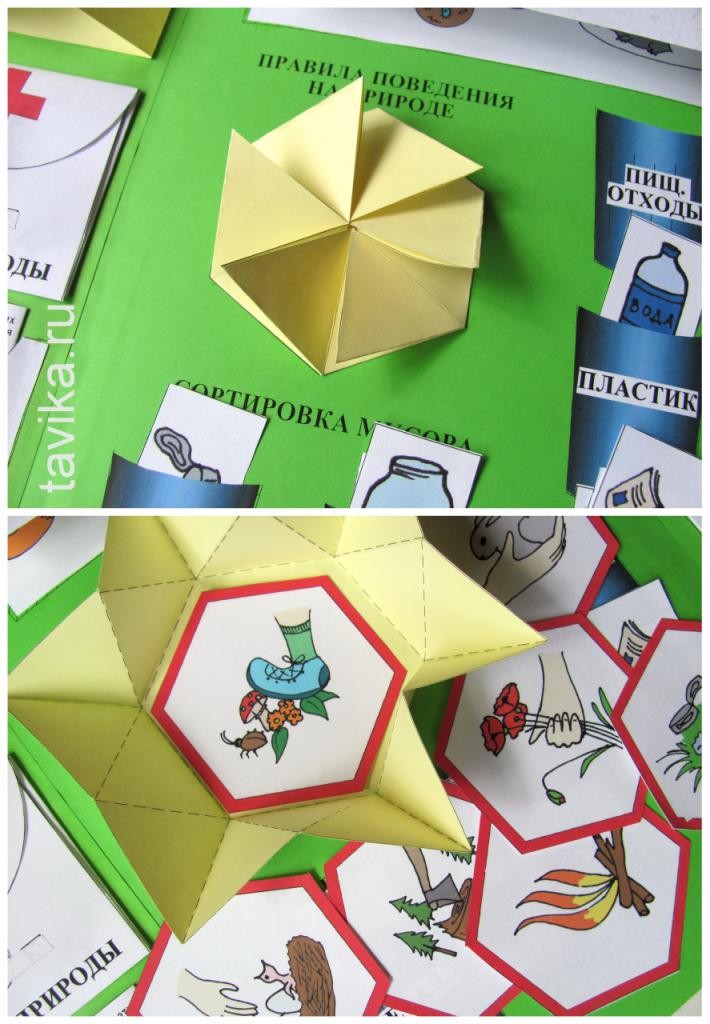 Для того, чтобы его сделать, с Листа 4 надо вырезать шестиугольник. И сложить его по следующей схеме (см. рис. 4):Сгибаем по пунктирным линиям сначала в одну сторону, потом по ним же наизнанку.Берем за сгиб уголка.Кладем уголок набок.4-5. То же самое последовательно проделываем с каждым углом.6. В результате получается закрытая коробочка-шкатулочка, в которой будут храниться шестиугольные карточки с правилами, вырезанные с Листа 3. Ее дно нужно будет приклеить на соответствующее место на центральной части лэпбука.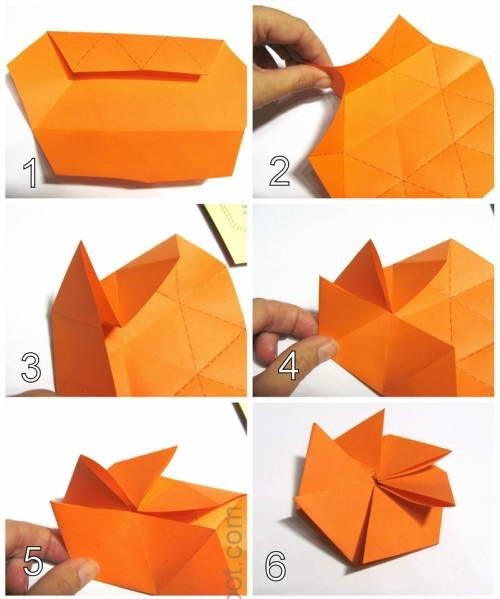 Рисунок 4.«Сортировка мусора»Кармашки в виде мусорных баков вырезать с Листов 1 и 5. Наклеить их на отведенное для них место на центральной части лэпбука.Карточки с изображениями различных предметов вырезать с Листа 1 и рассортировать по соответствующим кармашкам.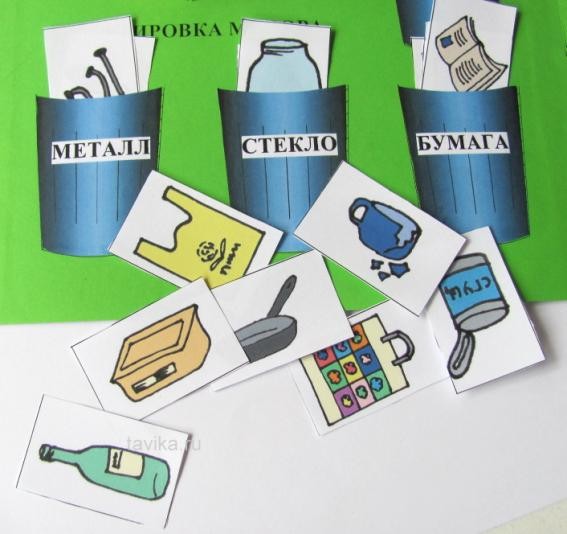 «Красная книга»Страницы книги (пустые прямоугольники) вырезать с Листов 7-8 (при желании, их можно добавить самостоятельно). Сложить листки в стопку, сверху положить обложку книги и скрепить листы степлером (или склеить) с левого бока так, чтобы получилась книжечка. Наклеить книгу нижним листом на ее место на правой створке лэпбука.«Стихотворения»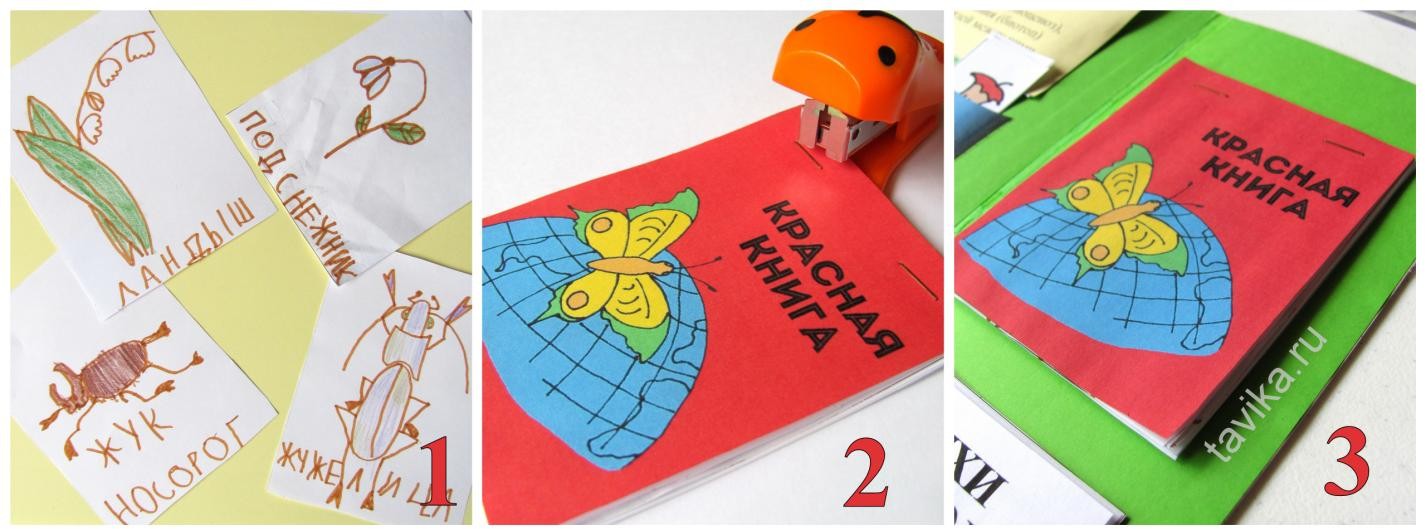 Вырезать листы книги с Листов 6 и 7, а обложку к ним с Листа 8 и собрать их все в книжку аналогично «Красной книге».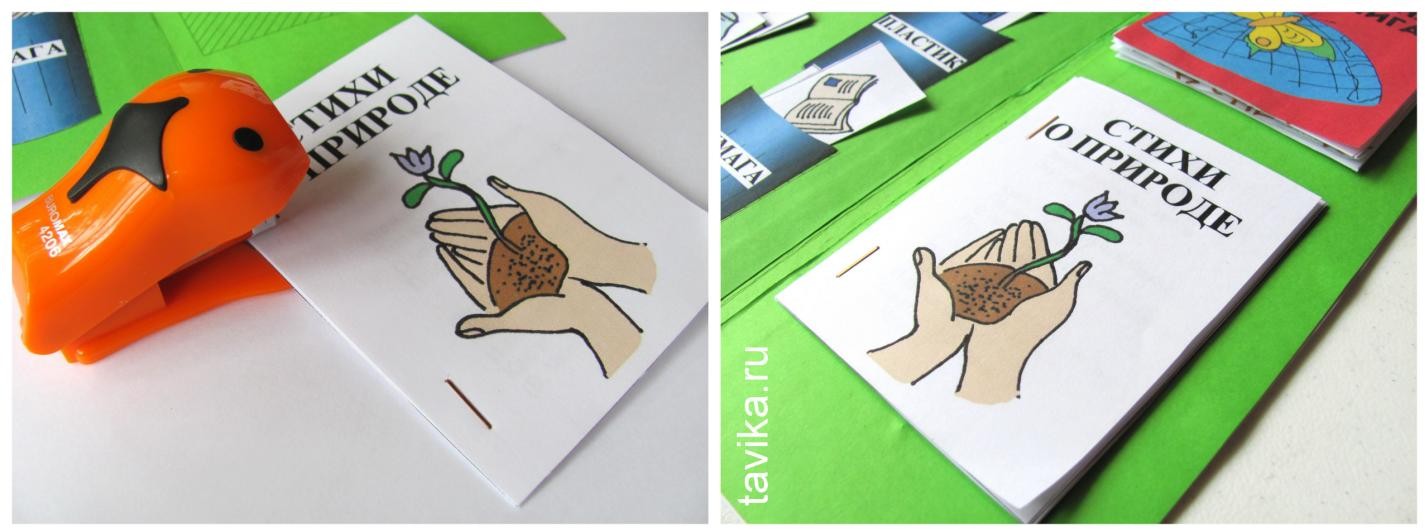 Пожелания: Я желаю ВАМ горящих одухотворенных глаз. Чтобы в них блестел интерес к жизни, к работе, к творчеству. Пусть муза, вдохновляющая на создание шедевров, никогда Вас не покинет. А каждое Ваше творческое начинание сопровождается успехом и признанием.